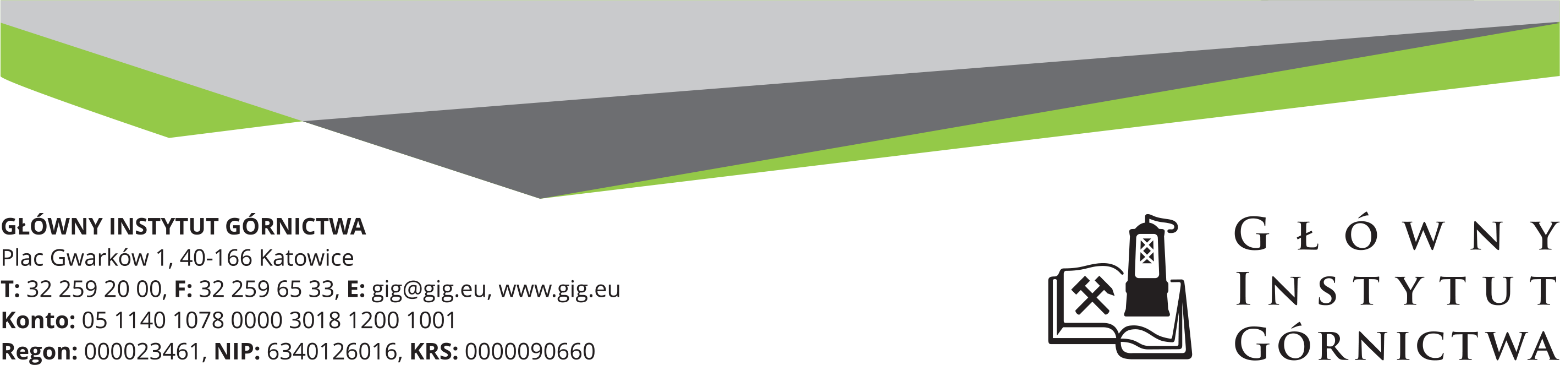 FZ-1/5158/KB/2019/SC                                                                               Katowice,  dnia  17.06.2019Odpowiedzi  nr 3  na pytania do postępowania przetargowegona dostawę  roztworów wzorcowych, odczynników i części eksploatacyjnych.Część  1  : Roztwory wzorcowe i CRM ICzęść  2  : Roztwory wzorcowe i CRM IICzęść  3  : Roztwory wzorcowe i CRM IIICzęść  4  : Roztwory wzorcowe i CRM IVCzęść  5  : Roztwory wzorcowe i CRM  VCzęść  6  : Elementy eksploatacyjne do  posiadanego  przez Zamawiającego urządzenia  Titrando 905Część  7  : Materiały eksploatacyjne dla posiadanego przez Zamawiającego zestawu do   określania                    ekotoksyczności MicrotoxCzęść  8  : Odczynniki chemiczneCzęść  9  : Kolumienki SPECzęść  10 : Materiały eksploatacyjne dla posiadanego przez Zamawiającego zestawu do                    mineralizacji metodą Kjehdala  (Vapodest, Gerhardt)W związku z prowadzonym postępowaniem,  w oparciu o Art.38  ust. 1 Ustawy Prawo Zamówień Publicznych z dnia 29.01.2004 roku,  wpłynęły  do Głównego Instytutu Górnictwa  zapytania dotyczące treści SIWZ, na które Zamawiający odpowiada pod  pytaniem:Dzień dobry, zwracam się z prośbą o przesłanie wyjaśnień dot. prowadzonego postępowania FZ - 1/5158/KB/19/SC:CZĘŚĆ  8Cz. 8., poz. 22 - Czy Zamawiający akceptuje produkt o granulacji 1-4 mm?Odpowiedź Zamawiającego:  Zamawiający wyraża zgodę Cz.8, poz. 33 - Czy Zamawiający zaakceptuje produkt o granulacji 0,25-2 mm?Odpowiedź Zamawiającego:  Zamawiający wyraża zgodęCz.8, poz. 70 - Czy Zamawiający popełnił omyłkę pisarską w kolumnie "nazwa towaru, wymagania" wpisując "bromowodorek sodu"? Proszę o podanie numeru CAS substancji Odpowiedź Zamawiającego:   Wystąpiła omyłka pisarska powinno być borowodorek nr CAS 16940-66-2, Zamawiający wprowadza zmianę do SIWZCZĘŚĆ  2Pytanie 1.: Dotyczy: SIWZ:  Załącznik nr 5, Opis przedmiotu zamówienia, cz. 2.Roztwory wzorcowe i CRM IICzy Zamawiający dopuści dostarczenie wzorca z pozycji nr 33 Zr (cyrkon) w matrycy kwasu HF zamiast kwasu azotowego?Odpowiedź Zamawiającego:  Zamawiający wyraża zgodę i wprowadza zmiany do SIWZ Zamawiający wprowadza zmiany w  SIWZ i przesuwa termin składania ofert oraz  wniesienia wadium do dnia 9.07.2019 do godz. 12.00 Przewodniczacy Komisji Przetargowej          Mgr Monika Wallenburg